Практическа задачаСъздайте геометричните фигури по модела.Упътване: Използвайте инструментите за геометирни фигури, и геометричните операции: сечение, обединение и други, за оцветяването изполвайте градиенто запълване. Не пропускайте да оцветети е и фона.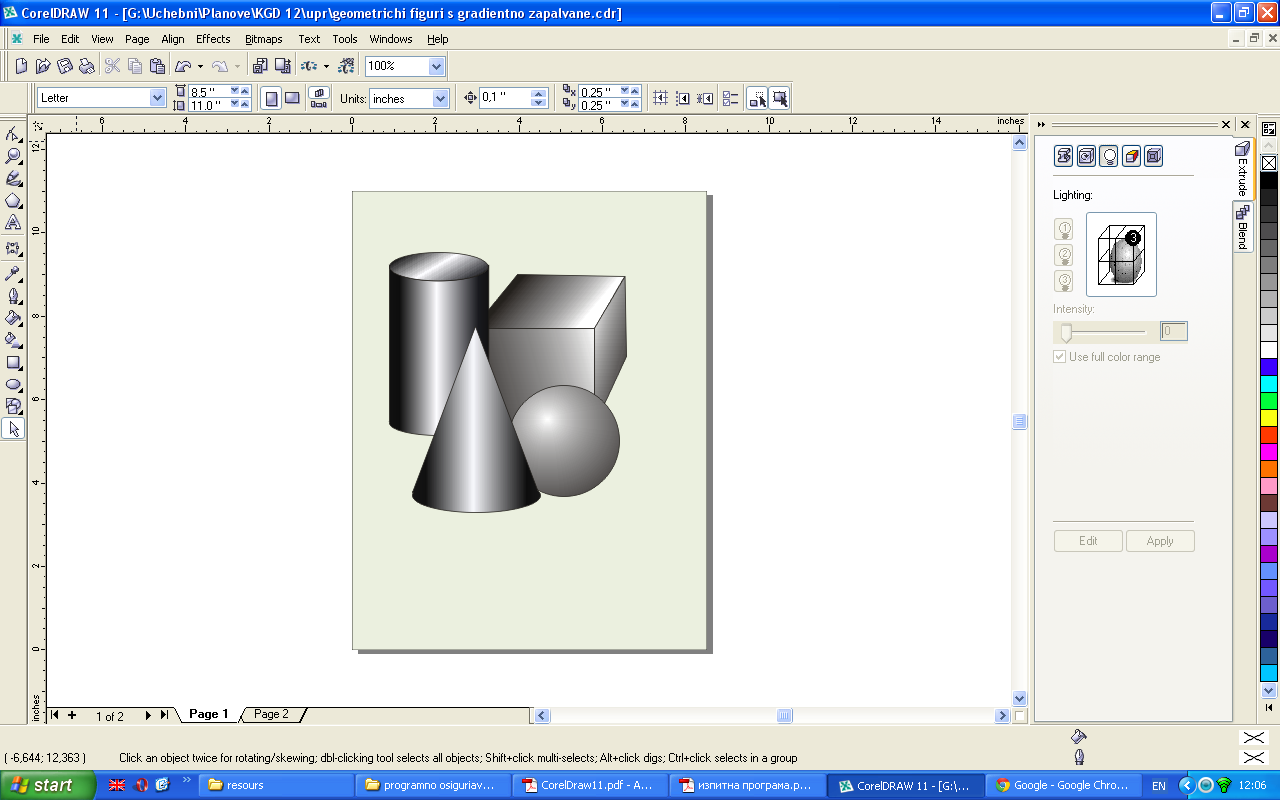 